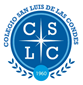 TEXTOS DE LECTURA COMPLEMENTARIAAÑO ESCOLAR 20222º AÑO MEDIOPRIMER TRIMESTRE“LA ÉPOCA DE LA NEBLINA”.Autora: Josefina Hepp,Editorial Zig-Zag. SEGUNDO TRIMESTRE“SANDOKAN”.Autor: Emilio Salgari. Editorial Zig-Zag.TERCER TRIMESTRE“OTRA VUELTA DE TUERCA”.Autor: Henry James, Editorial Anagrama.TEXTOS DE LECTURA COMPLEMENTARIAAÑO ESCOLAR 20221º AÑO MEDIOPRIMER TRIMESTRE“CALEUCHE”.Autora: Magdalena Petit, Editorial Zig-Zag.SEGUNDO TRIMESTRE“LA ÉPOCA DE LAS SEMILLAS”.Autora: Josefina Hepp,Editorial Zig-Zag.Catálogo Juvenil Nacional.TERCER TRIMESTRE“LANCHAS EN LA BAHÍA”Autor: Manuel Rojas. Editorial Zig-Zag. TEXTOS DE LECTURA COMPLEMENTARIAAÑO ESCOLAR 20223° AÑO MEDIOPRIMER TRIMESTRE“A LA SOMBRA DEL TEREVAKA”. Autora: Angélica Dossetti,Editorial Zig-Zag.SEGUNDO TRIMESTRE“CASA DE MUÑECAS”.Autor: HenrikIbsen. Editorial Zig-Zag.TERCER TRIMESTRE“EL CORSARIO NEGRO”.Autor: Emilio Salgari. Editorial Zig-Zag.TEXTOS DE LECTURA COMPLEMENTARIAAÑO ESCOLAR 20224° AÑO MEDIOPRIMER TRIMESTRE“CUENTOS SECRETOS DE LA HISTORIA DE CHILE”.Autoras: Jacqueline Balcells y Ana María Güiraldes.Editorial Zig-Zag. SEGUNDO TRIMESTRE“REBELIÓN EN LA GRANJA”.Autor: George Orwell. Editorial Zig-Zag.TERCER TRIMESTRE“LA CATEDRAL”.Autor: César Mallorquí, Editorial SM. 